Mahder 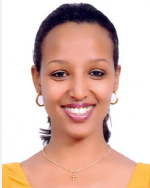 United Arab Emirates- DubaiEmail Address: mahder.368757@freemail.com BACKGROUND & OBJECTIVESeeking to remain in the Middle East to augment my experience and develop stronger skills.  Highly motivated and passionate to develop my carrier of which the reward will bless me to achieve my goals and  assist my parents and work towards establishing my own family.WORK EXPERIENCEJuly 2015 till present – CLUSTER RESERVATIONS AGENTHILTON DUBAI JUMEIRAH BEACH I HILTON DUBAI THE WALK  I HILTON DUBAI CREEKSeptember 2013- June 2015 – GUEST SERVICE AGENTMarriott Harbour Hotels and SuitesTraining new associates at Front desk and supervising their progress in learning and interacting with guestTake initiative through empowerment to ensure complete guest satisfaction.Dispatch appropriate personnel to satisfy guest requests and resolve guest issues.  Ensure contingency reportes are regularly printed and filed accordinglyApril 2012 – August 2013  - SALES EXECUTIVEHilton Addis Ababa InternationalAugust 2010 – March 2012: Customer Service AgentHilton Addis Ababa Internationalperform daily mis-en-place workresponsible for the cash inventory allocated to mecarry out correct cashing up and adjustment of errors.take over any other tasks and special projects which arises in the course of businesscheking the crewcheck the departure report	QUALIFICATIONSAddis Ababa Certification – EthiopiaTitle of qualification awarded       :   BA Degree in TOURISM MANAGMENTName of Institution       :    UNIVERSITY OF GONDAR LANGUAGESNative Amharic: Speak, Read, & Write English: Speak, Read, & WriteFrench: Partial communicationPERSONAL DATASingle Orthodox FemaleDate of Birth: November 17, 1984SKILLSSocial Skills & competences:  Very good communication skills, dedicated, hard-working and passionate individual with a positive vision.Technical Skills and competences:   Excellence in customer handling, management skills such as: Controlling, managing, directing, evaluating & monitoring.Computer Skills and Competences:  Very good computer skills like:- Microsoft Office package (word, excel, outlook)HobbiesReading books, self-development, learning languages and travelling, visiting historical places, dancing salsa, taking care of elderly people and childrenAnswers calls, returns e-mails and voicemails. Assists guest in booking reservations, by providing superior property knowledge.Audits OnQ PM for reservations accuracy. Looks for special requests, coding issues and billing requirementsReviews actualized rooms for potential billing errors. Reviews group pick up, assist in ensuring proper availability. Monitors and charges No Shows and Late Cancels daily. Reviews and audit third parties and consolidate. Assists management by booking transient reservations Proper follow up business lead and conducts site visit of the hotel with having full knowledge of meeting space, set-up types, capacities, menus, amenities, restaurants and specific room types.Overall sales results obtained from the existing market and to establish new business from other sources not presently utilizing the hotel’s facilities.Follow up on major sales leads either through the newspapers or any other source to its fullest in an effort to obtain additional business for the hotel.Completion of weekly sales call card under the direction of the Sales Manager, in accordance with the planned sales calls schedule or pattern.